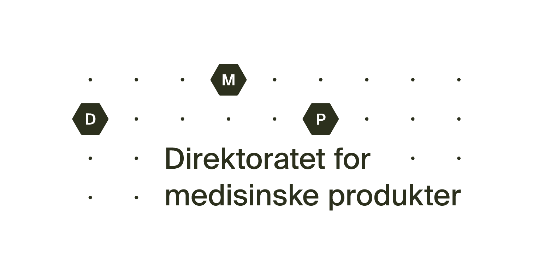 For allerede QP-frigitte batcher sendes utfylt skjema til Direktoratet for medisinske produkter som en kvalitetssviktsak. Et skjema per batch/lot. Benytt e-post Rapidalert@legemiddelverket.no Informasjon om legemidlet Informasjon om legemidlet Informasjon om legemidlet Informasjon om legemidlet Legemidlets navn (inkludert styrke og pakningsstørrelse):      Legemidlets navn (inkludert styrke og pakningsstørrelse):      Legemidlets navn (inkludert styrke og pakningsstørrelse):      Legemidlets navn (inkludert styrke og pakningsstørrelse):      Varenummer (Vnr):      Lot/batch-nr:      Lot/batch-nr:      Produktkode / GTIN:      MT-innehaver:      MT-innehaver:      MT-innehaver:      Utløpsdato:      Dato for QP-frigivelse:      Dato for når feilen ble oppdaget eller MT-innehaver gjort oppmerksom på feilen: Dato for når feilen ble oppdaget eller MT-innehaver gjort oppmerksom på feilen: Dato for når feilen ble oppdaget eller MT-innehaver gjort oppmerksom på feilen: Hvilken feilmelding oppstår ved verifisering/utmelding hos sluttbruker (eventuelt Alert ID hvis kjent):Hvilken feilmelding oppstår ved verifisering/utmelding hos sluttbruker (eventuelt Alert ID hvis kjent):Hvilken feilmelding oppstår ved verifisering/utmelding hos sluttbruker (eventuelt Alert ID hvis kjent):Hvilken feilmelding oppstår ved verifisering/utmelding hos sluttbruker (eventuelt Alert ID hvis kjent):Begrunnelse for at avviket ikke skyldes en forfalskning:      Begrunnelse for at avviket ikke skyldes en forfalskning:      Begrunnelse for at avviket ikke skyldes en forfalskning:      Begrunnelse for at avviket ikke skyldes en forfalskning:      Mulig årsak til feilen og hvor den har oppstått:      Mulig årsak til feilen og hvor den har oppstått:      Mulig årsak til feilen og hvor den har oppstått:      Mulig årsak til feilen og hvor den har oppstått:      Hvor stor er feilraten (%)?      Er det andre batcher enn den meldte batchen som gir samme feilmelding ved skanning?      Ja       Nei   Er det andre batcher enn den meldte batchen som gir samme feilmelding ved skanning?      Ja       Nei   Er det andre batcher enn den meldte batchen som gir samme feilmelding ved skanning?      Ja       Nei   Antall pakninger av aktuell batch som allerede er distribuert ut til grossist og apotek i Norge:      Angi hvilke av de store grossistene er batchen distribuert til, og cirka hvor mye er igjen på lager av batchen hos hver av disse grossistene:      Angi hvilke av de store grossistene er batchen distribuert til, og cirka hvor mye er igjen på lager av batchen hos hver av disse grossistene:      Angi hvilke av de store grossistene er batchen distribuert til, og cirka hvor mye er igjen på lager av batchen hos hver av disse grossistene:      Antall pakninger av aktuell batch som fortsatt er på lager under MT-innehavers kontroll:      Hva vil være konsekvensene av en salgsstopp fra apotek og/eller grossist?Hva vil være konsekvensene av en salgsstopp fra apotek og/eller grossist?Hva vil være konsekvensene av en salgsstopp fra apotek og/eller grossist?Kan MT-innehaver selv korrigere data i NMVS?      Ja       Nei   Er andre batcher uten avvik tilgjengelige på det norske markedet?  Ja       Nei   Er andre batcher uten avvik tilgjengelige på det norske markedet?  Ja       Nei   Er andre batcher uten avvik tilgjengelige på det norske markedet?  Ja       Nei   Kan MT-innehaver gjøre andre tiltak for å redusere belastningen hos sluttbruker?     Ja       Nei   Når er neste planlagte leveranse til Norge?Når er neste planlagte leveranse til Norge?Når er neste planlagte leveranse til Norge?Er forsegling på pakningene i batchen intakt:  Ja       Nei   Er forsegling på pakningene i batchen intakt:  Ja       Nei   Er lot/batch satt i karantene:  Ja       Nei   Er lot/batch satt i karantene:  Ja       Nei   Annen informasjon som er relevant for saken:      Annen informasjon som er relevant for saken:      Annen informasjon som er relevant for saken:      Annen informasjon som er relevant for saken:      Avsenders kontaktinformasjonLegemiddelfirmaets navn og adresse:      Navn på kontaktperson i legemiddelfirmaet:      E-postadresse til kontaktperson:      Telefonnummer til kontaktperson:      